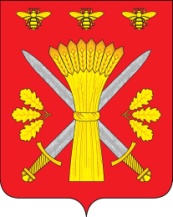 РОССИЙСКАЯ ФЕДЕРАЦИЯОРЛОВСКАЯ ОБЛАСТЬАДМИНИСТРАЦИЯ ТРОСНЯНСКОГО РАЙОНАРАСПОРЯЖЕНИЕот  06 февраля 2019 г. 				                           № 20-р             с. ТроснаО назначении публичных слушаний по вопросу предоставления разрешения на отклонение от предельных параметров разрешённого строительства, реконструкции объекта капитального строительства на земельном участке с кадастровым номером 57:08:1000101:102, расположенном по адресу: Орловская область, Троснянский район, д. Березовка, д. 93Рассмотрев материалы по вопросу предоставления разрешения на отклонение от предельных параметров разрешённого строительства, реконструкции объекта капитального строительства на земельном участке с кадастровым номером 57:08:1000101:102, расположенном по адресу: Орловская область, Троснянский район, д. Березовка, д. 93, руководствуясь частью 4 статьи 40 Градостроительного кодекса Российской Федерации, Федеральным законом от 06 октября 2003 года № 131-ФЗ «Об общих принципах организации местного самоуправления в Российской Федерации», Уставом Троснянского района, Положением «О порядке организации и проведения общественных обсуждений или публичных слушаний по вопросам, регулирующим градостроительную деятельность на территории сельских поселений Троснянского района Орловской области», утвержденным решением Троснянского районного Совета народных депутатов от 21 августа 2018 г. № 137:1. Назначить публичные слушания по вопросу предоставления разрешения на отклонение от предельных параметров разрешённого строительства, реконструкции объекта капитального строительства – индивидуального жилого дома на земельном участке с кадастровым номером 57:08:1000101:102, расположенном по адресу: Орловская область, Троснянский район, д. Березовка, д. 93, в части минимальных отступов от границ земельного участка справа на расстоянии 0,94 м, слева на расстоянии 2,23 м.2. Определить дату публичных слушаний на 20 февраля 2019 года в 15.00 час по адресу: Орловская область, Троснянский район, с. Тросна, ул. Ленина, д. 4, 1 этаж, актовый зал.3. Участники публичных слушаний по данному вопросу могут представить в Комиссию по землепользованию и застройке Троснянского района свои предложения и замечания для включения их в протокол публичных слушаний до 26 февраля 2019 г. по адресу: Орловская область, Троснянский район, с. Тросна, ул. Ленина, д. 4, администрация Троснянского района, кабинет отдела строительства, архитектуры и ЖКХ, тел. 2-16-05, в рабочие дни с 9.00 до 17.00 часов.4. Заинтересованные лица могут ознакомиться с проектами и представить свои предложения и замечания в Комиссию по землепользованию и застройке Троснянского района в рабочие дни с 9.00 до 17.00 по адресу: Орловская область, Троснянский район, с. Тросна, ул. Ленина, д. 4, кабинет отдела архитектуры, строительства и ЖКХ.5. Возложить ответственность за подготовку и проведение публичных слушаний на Комиссию по землепользованию и застройке Троснянского района. 6. Настоящее распоряжение опубликовать в газете "Сельские зори" и разместить на официальном сайте администрации Троснянского района.Глава района                                                                                   А. И. Насонов